БІЛОЦЕРКІВСЬКА МІСЬКА РАДА	КИЇВСЬКОЇ ОБЛАСТІ	Р І Ш Е Н Н Явід 17 лютого 2022 року                                                             		№ 2770-27-VIIIПро розгляд заяви про надання дозволу на продаж земельної ділянки комунальної власності, яка знаходиться в користуванні Товариства з обмеженою відповідальністю «МАЛЬВІНА»Розглянувши подання постійної комісії з питань земельних відносин та земельного кадастру, планування території, будівництва, архітектури, охорони пам’яток, історичного середовища до міського голови від 10 лютого 2022 року №267/02-17, протокол постійної комісії з питань  земельних відносин та земельного кадастру, планування території, будівництва, архітектури, охорони пам’яток, історичного середовища від 21 січня 2022 року № 44, заяву Товариства з обмеженою відповідальністю «МАЛЬВІНА» від 19 листопада 2021 року №15.1-07/5713 та додані до заяви документи, відповідно до статей 12, 41, 120, 122, 127, 128 Земельного кодексу України, статей 6, 13, 15 Закону України «Про оцінку земель», Закон України «Про державні закупівлі», п. 34 ч. 1 ст. 26 Закону України «Про місцеве самоврядування в Україні», міська рада вирішила:1.Відмовити в наданні дозволу на продаж земельної ділянки комунальної власності, яка знаходиться в користуванні Товариства з обмеженою відповідальністю «МАЛЬВІНА» з цільовим призначенням 03.07 Для будівництва та обслуговування будівель торгівлі (вид використання - для експлуатації та обслуговування магазину – нежиле приміщення в житловому будинку)  за адресою: бульвар Олександрійський, 86, приміщення 33, місто Біла Церква, Білоцерківський район площею 0,0447 га за рахунок земель населеного пункту міста Біла Церква, кадастровий номер: 3210300000:03:017:0006, відповідно до частин 1, 2 статті 41 Земельного кодексу України, а саме: земельні ділянки, на яких розташовані багатоквартирні будинки, а також належні до них будівлі, споруди та прибудинкові території державної або комунальної власності, надаються в постійне користування підприємствам, установам і організаціям, які здійснюють управління цими будинками, а ті, що перебувають у спільній сумісній власності власників квартир та нежитлових приміщень у будинку, передаються безоплатно у власність або в постійне користування співвласникам багатоквартирного будинку в порядку, встановленому Кабінетом Міністрів України, у зв’язку з тим, що об’єкт нерухомого майна, розташований на земельній ділянці є частиною багатоквартирного житлового будинку, враховуючи протокол постійної комісії з питань  земельних відносин та земельного кадастру, планування території, будівництва, архітектури, охорони пам’яток, історичного середовища від 21 січня 2022 року № 44.2.Контроль за виконанням цього рішення покласти на постійну комісію з питань  земельних відносин та земельного кадастру, планування території, будівництва, архітектури, охорони пам’яток, історичного середовища.Міський голова                                                                                              Геннадій ДИКИЙ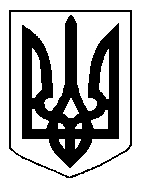 